                                                                       И.бр576/07;И.бр.676/07 и И.бр.683/07       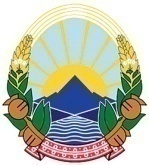         ЈАВНА ОБЈАВА               (врз основа на чл.48 од Законот за извршување-,”Сл.весник на РМ” бр.72 од 12.04.2016 г. и чл.11 од Законот за извршување измена и дополна “Сл.весник на РМ” бр.233 од 20.12.2018 г. )Доверители: Зоран Новески,Мико Димчески,Рада Павлеска и другиПолномошник на доверители Богоја Стрезоски адвокат од ОхридИзвршни  исправи :П.бр.378/05  од  05.04.2007 г. на Основен суд Кичево П.бр.377/05 од 16.06.2006 г.на Основен суд Кичево  и П.бр.545/07 од 02.11.2007 г. на Основен су Кичево.Должник:ДООЕЛ Емо Гребенасти Склопки М.Брод   Извршителот Владо Мицковски од Кичево, бул.Ослободување бр.44 го:                                                         ПОВИКУВА                 Полномошникот на доверителите адвокат Богоја Стрезоски адвокат од Охрид  ул. Даме Груев  бр.5 Охрид ,да се јави  во канцеларијата на извршителот Владо Мицковски од Кичево на бул.Ослободување    бр.44,заради доставување на :-заклучок за запирање на извршување И.бр.576/07 об.4 од 26.03.2024 година;-заклучок за запирање на извршување И.бр.676/07 об.4 од 26.03.2024 година;-заклучок за запирање на извршување И.бр.638/07 об.4 од 26.03.2024 година;,во рок од 3 (три) денa сметано од денот на еднократното објавувањето на овој јавен повик во “ Службен весник на РСМ“I и и на веб страната на Комора на Извршители на Република С. Македонија .               СЕ ПРЕДУПРЕДУВА  полномошникот на доверителите адвокат Богоја Стрезоски адвокат од Охрид   ,  дека ваквиот начин на доставување се смета за уредна достава и дека негативните последици кои можат да настанат ги сноси самата странка.Кичево,17.04.2024 г.                                                                                                                                      Извршител,                                                                                                                                      Владо Мицковски с.р.